        Obecní úřad Lánov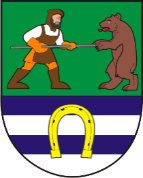 Prostřední Lánov čp. 200, 543 41 LánovŽÁDOSTO POVOLENÍ POKÁCENÍ DŘEVIN ROSTOUCÍCH MIMO LES(§ 8, 9 zákona ČNR č. 114/1992 Sb., o ochraně přírody a krajiny, v platném znění a § 4 odst. 1 vyhlášky č. 189/2013 Sb., o ochraně dřevin a povolování jejich kácení, v platném znění)Žadatel:(jen vlastník pozemku či nájemce se souhlasem vlastníka pozemku)		* nehodící se škrtněteFYZICKÁ OSOBA / PRÁVNICKÁ OSOBA *jméno a příjmení / název *	___________________________________________________datum narození / IČ *	___________________________________________________adresa bydliště / sídla *	___________________________________________________				___________________________________________________adresa k doručování (pokud se liší od trvalého bydliště / sídla) / IDDS: 				___________________________________________________				___________________________________________________telefon, e-mail 		___________________________________________________Zástupce žadatele (jméno / název *, datum narození / IČO *, adresa bydliště / sídla *, + písemné zmocnění žadatele):				___________________________________________________				___________________________________________________Údaje o místě kácení podle evidence nemovitosti:Katastrální území:		číslo pozemku:		kultura pozemku: 	výměra:Vztah žadatele k pozemku: vlastník / nájemce / uživatel *Nelze-li ověřit v katastru nemovitostí, je nutno doložit – nájemní smlouvu apod.Pokud není žadatel vlastníkem, doloží písemný souhlas vlastníka pozemku.Popis dřevin, které mají být káceny:Jednotlivé dřeviny (stromy):Druh dřevin:		počet:		obvod kmene ve výšce 130 cm nad zemí:Zapojený porost (keřů nebo stromů):Druhové složení:					velikost plochy ke kácení:Stručný popis umístění dřevin a situační nákres (může být v příloze):Důvod kácení:Navržená náhradní výsadba:Vyjádření případných spoluvlastníků pozemku uvedených v dokladu o vlastnictví:Další účastníci řízení známí žadateli (např. spoluvlastníci pozemků apod.):Datum podání:      .....................................................									podpisy (žadatele nebo zástupce)Přílohy   - doložení vlastnického či nájemního vztahu k pozemku, nelze-li je ověřit v katastru nemovitostí	 - písemný souhlas vlastníka pozemku (není-li tento zároveň žadatelem)- situační nákres umístění dřevin (není-li v bodě 5) včetně okótování jejich vzdáleností od okolních objektů a hranic pozemků		